Wales Regional Meeting Event Booking Form VENUE: All Nations Centre    DATE: Wednesday 20th February 2019 Please tick to indicate as appropriate: -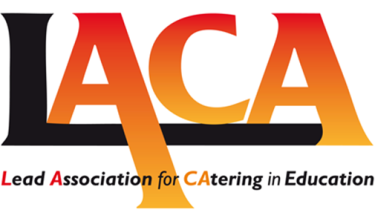 Please return to: Angharad Davies, Email: angharad.davies@chfoods.co.ukTo be returned by Tuesday 12th February 2019I confirm my attendance	I regret that I am unable to attendName:Name:Company / Authority:Company / Authority:Address:Address:Email Address:Email Address:Telephone Number:Telephone Number:Payment is due in advance for all Regional MeetingsPayment is due in advance for all Regional MeetingsPayment is due in advance for all Regional MeetingsPayment is due in advance for all Regional MeetingsMembership No:Number Attending:£48 incl VAT per person paid in advance onlyPayment Options:   BACS payment: HSBC , Account No. 32793660  / Sort Code 40-16-15Please tick if you require a receipt	    (Ensure address details completed above)Cancellations must be notified at least 7 days prior to the meeting.Payment Options:   BACS payment: HSBC , Account No. 32793660  / Sort Code 40-16-15Please tick if you require a receipt	    (Ensure address details completed above)Cancellations must be notified at least 7 days prior to the meeting.Payment Options:   BACS payment: HSBC , Account No. 32793660  / Sort Code 40-16-15Please tick if you require a receipt	    (Ensure address details completed above)Cancellations must be notified at least 7 days prior to the meeting.Payment Options:   BACS payment: HSBC , Account No. 32793660  / Sort Code 40-16-15Please tick if you require a receipt	    (Ensure address details completed above)Cancellations must be notified at least 7 days prior to the meeting.